REPUBLIKA HRVATSKA 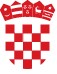 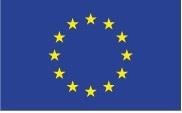 MINISTARSTVO GOSPODARSTVAI ODRŽIVOG RAZVOJA 		Europska unija                                                                                                                                       Fond solidarnosti Europske unijeOvaj Poziv se financira iz Fonda solidarnosti Europske unije SAŽETAK POZIVAVraćanje u ispravno radno stanje infrastrukture i pogona u energetskom sektoruSanacija šteta nastalih potresom od 22. ožujka 2020. godine na energetskoj infrastrukturi i energetskim postrojenjima na području Grada Zagreba, Krapinsko-zagorske županije i Zagrebačke županije(Referentni broj: FSEU.2021.ENERGETIKA.MINGOR.ID.1 )IZRAVNA DODJELASvrha (cilj) PozivaSvrha Poziva je nadoknada financijskih sredstava za uspostavu redovnog funkcioniranja energetske infrastrukture, energetskih postrojenja, građevina i energetskog sustava u cjelini (električna energija, toplinska energija i distribucija plina) oštećenih u potresu od 22. ožujka 2020. godine na području Grada Zagreba, Krapinsko-zagorske županije i Zagrebačke županije te dovođenje istih na razinu prije potresa na tehnički prihvatljiv i gospodarski opravdan način.Ukupna raspoloživa financijska sredstvaUkupan raspoloživ iznos bespovratnih financijskih sredstava za dodjelu u okviru ovog Poziva je 10.100.000,00 EUR, koji je osiguran u Državnom proračunu, iz Fonda solidarnosti Europske unije.3. Prihvatljivi prijaviteljHrvatski operator prijenosnog sustava d.d.Prihvatljive aktivnostiPrihvatljive aktivnosti koje se mogu financirati u okviru ovog Poziva su:  Grupa 1.: Hitne mjere sanacije Grupa 2.: Priprema projektne i tehničke dokumentacije Grupa 3.: Izvedba radovaGrupa 4.: Upravljanje projektom i administracija Grupa 1.: Hitne mjere sanacijeAktivnosti Grupe 1. uključuje aktivnosti iz Grupe 2. i Grupe 3. koje su provedene kao hitne mjere nakon potresa, a za koje prijavitelj posjeduje dokumentaciju o nastalim troškovima. Grupa 2.: Priprema projektne i tehničke dokumentacije Aktivnosti Grupe 2. uključuju pripremu projekta uklanjanja te projektne i tehničke dokumentacije za dovođenje energetske infrastrukture, energetskih postrojenja i energetskih sustava s pripadajućim građevinama u prijašnje stanje. Projektna dokumentacija uključuje izradu elaborata, studija i ostale projektne dokumentacije potrebne za obnovu energetske infrastrukture, energetskih postrojenja i energetskih sustava s pripadajućim građevinama oštećenih u potresu, sukladno Zakonu o gradnji („Narodne novine“, br. 153/13, 20/17, 39/19, 125/19) i Pravilniku o jednostavnim građevinama i radovima („Narodne novine“, br. 112/17, 34/18, 36/19, 98/19 i 32/20), te svim ostalim pozitivnim propisima RH uključujući i Tehničke propise RH koji su na snazi u trenutku provedbe projekata.Tehničko rješenje je sadržano u glavnom projektu, koji, ovisno o vrsti projekta odnosno radova sadrži: arhitektonski, građevinski, elektrotehnički i strojarski projekt. Ako je to propisano posebnim zakonom ili ako je potrebno, izradi glavnog projekta odnosno pojedinih projekata koje isti sadrži prethodi izrada elaborata sukladno Zakonu o gradnji.Grupa 3.: Izvedba radova Aktivnosti Grupe 3. obuhvaćaju rušenje, popravke, sanaciju, uklanjanje, izvođenje svih potrebnih radova na oštećenoj energetskoj infrastrukturi, energetskim postrojenjima, energetskim sustavima i pripadajućim građevinama koji uključuju i pripremne radove, prema potrebi izgradnju zamjenskih građevina i zamjenu opreme, a sve prema projektnoj i tehničkoj dokumentaciji te provedbu stručnog nadzora radova, kao i sve ostale prihvatljive troškove vezane uz realizaciju operacije.Grupa 4.: Upravljanje projektom i administracija Aktivnosti Grupe 4. obuhvaćaju izradu Obrasca 1. i pripremu projektnog prijedloga, administraciju i tehničku koordinaciju, planiranje i izradu dokumentacije za nadmetanje, poslove financijskog upravljanja i izvještavanje.Prihvatljivi troškoviPrihvatljivi troškovi su oni koji su opisani ovim Pozivom te se na ista primjenjuju pravila Uredbe Vijeća (EZ) br. 2012/2002 od 11. studenoga 2002. o osnivanju Fonda solidarnosti Europske unije. Isplate iz Fonda u načelu su ograničene na financijske mjere za uklanjanje neosigurane štete i moraju se vratiti, ako je trošak popravka štete kasnije pokrila treća strana, u skladu s člankom 8. stavkom 4. predmetne Uredbe. Troškovi moraju ispunjavati sljedeće opće uvjete prihvatljivosti:nastati za vrijeme trajanja (razdoblja) provedbe operacije;biti povezani i nastati u okviru operacije (proračuna operacije) koji je odabran u okviru ovog Poziva, u skladu s kriterijima odabira, a za koji je preuzeta obveza u Ugovoru; biti razumni, opravdani i u skladu s načelom odgovornog financijskog upravljanja, odnosno u skladu s načelima ekonomičnosti, učinkovitosti i djelotvornosti za postizanje rezultata te biti u skladu s tržišnim cijenama;biti povezani i nastati u okviru aktivnosti navedenih u Uputama;biti u skladu s pravilima o javnoj nabavi ili nabavi koje obavljaju osobe koje nisu obveznici Zakona o javnoj nabavi;biti povezani s pripremom i provedbom operacije, uključujući troškove povezane s bitnim tehničkim stručnim mišljenjem;biti stvarni, odnosno potkrijepljeni računima ili drugim dokumentima.5.1. Prihvatljivi troškoviSljedeće kategorije troškova smatraju se prihvatljivim u okviru ovog Poziva:Grupa 1. Hitne mjere sanacijetroškovi koji se odnose na do sada provedene prihvatljive aktivnosti iz Grupe 2 i Grupe 3 koji su nastali od 22. ožujka 2020. godine, a za koje prijavitelj posjeduje dokaze o provedenim aktivnostima odnosno nastalim troškovima;PDV za troškove provedenih aktivnosti, u slučajevima kada prijavitelj nema pravo ostvariti odbitak istoga.Grupa 2. Priprema projektne i tehničke dokumentacije troškovi izrade dokumentacije o postojećem stanju građevine i opreme;troškovi za istražne radove na konstrukcijama i materijalima, geomehanička istraživanja; troškovi izrade projekta rušenja i uklanjanja;troškovi izrade projekta za obnovu građevine s tehničkom dokumentacijom i cjelovitim troškovnikom izrade tehničke dokumentacije i projekata obnove uništenih i oštećenih građevina i pripadajuće infrastrukture;troškovi dokumentacije za potrebne popravke okoliša oštećenog potresom;troškovi ovjere od strane ovlaštenog revidenta; troškovi povezani s pripremom i provedbom operacija, uključujući troškove povezane s bitnim tehničkim stručnim mišljenjem, prihvatljivi su kao dio troškova projekta;trošak izrade ostale potrebne  dokumentacije nužne za provedbu operacije vraćanja u ispravno radno stanje, rušenje i uklanjanje, te izgradnju zamjenske infrastrukture i energetskih postrojenja u energetici;PDV za troškove provedenih aktivnosti, u slučajevima kada prijavitelj nema pravo ostvariti odbitak istoga;i drugi troškovi izravno povezani sa svrhom operacije.Grupa 3. Izvedba radovatroškovi za raščišćivanje ruševina i rušenje i uklanjanje oštećenih dijelova energetske infrastrukture, energetskih postrojenja i energetskih sustava te pripadajućih građevina i opreme;troškovi za razgradnju i/ili demontažu nestabilnih i/ili oštećenih dijelova pripadajućih građevina;troškovi zamjene i/ili popravka elektroenergetske mreže, elektroenergetskih postrojenja, elektroenergetskih sustava i pripadajućih građevina;troškovi obnove infrastrukture za prijenos električne energije;troškovi za radove interventne sigurnosne sanacije nosivih konstrukcija i drugih dijelova građevine; troškovi za radove nužne zbog  sprečavanja daljnjih urušavanja i nastanka sekundarnih oštećenja te sigurnosti ljudi;  troškovi za provedbu hitnih mjera preventivne zaštite i primarnog konzerviranja na ugroženim dijelovima infrastrukture, građevina i njihove opreme; troškovi za istražne radovi na konstrukcijama i materijalima, geomehanička istraživanja u slučaju da nisu financirani u Grupi 2;troškovi za interventne zahvate u neposrednom okruženju građevine (zaštitne ograde, privremeni prolazi i sl.);troškovi za interventnu sanaciju dijelova tla destabiliziranih djelovanjem potresa;troškovi za interventnu sanacija nosive konstrukcije; troškovi za sanaciju ili zamjenu oštećene stolarije i bravarije; troškovi za završne radove;troškovi specijalnih prijevoza građevinskih dijelova i električne opreme kod radova na zamjeni oštećenih transformatorskih stanica (prijevozi tvornički dogotovljenih tipskih betonskih kućišta, praznih ili opremljenih); troškovi vezani za postavu privremenih građevina kod zamjena transformatorskih stanica;troškovi za sanaciju oštećene instalacije i zamjena oštećenih uređaja; troškovi za sanaciju infrastrukturnih vodova plina, vode, kanalizacije, električne energije, telekomunikacija i drugih specifičnih instalacija koje se koriste u redovitoj upotrebi zgrade; troškovi sanacije priključnih mjesta krajnjih kupaca elektroenergetskog sustava;troškovi izgradnje infrastrukture za potrebe priključenja privremenih kontejnerskih postrojenja;troškovi za popravak okoliša oštećenog potresom;troškovi za opremu specificiranu projektom; Trošak nabave opreme za vraćanje postrojenja u ispravno stanje;troškovi dnevnica, kao i putni troškovi koji su ostvareni vezano uz otklanjanja šteta te vraćanja infrastrukture u ispravno radno stanje;troškovi stručnog i projektantskog nadzora; troškovi povezani s pripremom i provedbom operacija, uključujući troškove povezane s bitnim tehničkim stručnim mišljenjem, prihvatljivi su kao dio troškova projekta;PDV za troškove provedenih aktivnosti, u slučajevima kada prijavitelj nema pravo ostvariti odbitak istoga.Grupa 4.: Upravljanje projektom i administracijatroškovi usluga vanjskih stručnjaka za administraciju i tehničku koordinaciju, poslove financijskog upravljanja i izvještavanje u sklopu provedbe operacijetroškovi usluga vanjskih stručnjaka za izradu dokumentacije za nadmetanjetroškovi povezani s pripremom i provedbom operacija, uključujući troškove povezane s bitnim tehničkim stručnim mišljenjem,PDV za troškove provedenih aktivnosti, u slučajevima kada prijavitelj nema pravo ostvariti odbitak istoga.Neprihvatljivi troškoviSljedeće vrste troškova nisu prihvatljive u okviru ovog Poziva: nadoknadivi PDV tj. porez na dodanu vrijednost za koji prijavitelj/korisnik ima pravo ostvariti odbitak; kamate na dug;trošak poduzeća u poteškoćama, kako je definirano u članku 2. točki 18. Uredbe (EU) br. 651/2014, i/ili u postupku predstečajne nagodbe u skladu sa Zakonom o financijskom poslovanju i predstečajnoj nagodbi („Narodne novine“, br. 108/12, 144/12, 81/13, 112/13, 71/15 i 78/15), i/ili u postupku stečaja ili likvidacije u skladu sa Stečajnim zakonom („Narodne novine“, br. 71/15 i 104/17);kupnja rabljene opreme;kupnja vozila koja se koriste u svrhu upravljanja operacijom;materijalna prava radnika u smislu nadoknade troškova, potpora, nagrada te otpremnine;kazne, financijske globe, troškovi povezani s predstečajem, stečajem i likvidacijom;troškovi sudskih i izvan sudskih sporova;operativni troškovi; gubici zbog fluktuacija valutnih tečaja i provizija na valutni tečaj;troškovi za otvaranje, zatvaranje i vođenje računa, naknade za financijske transfere, trošak ishođenja kredita ili pozajmice kod financijske institucije, javnobilježnički trošak;doprinosi u naravi u obliku izvršavanja radova ili osiguravanja robe, usluga, zemljišta i nekretnina za koje nije izvršeno plaćanje u gotovini, potkrijepljeno računima ili dokumentima odgovarajuće iste dokazne vrijednosti;troškovi amortizacije; kupoprodaja zemljišta;leasing; neizravni troškovi;trošak jamstva koje izdaje banka ili druga financijska institucija;troškovi zakupa materijalne imovine;troškovi koji nisu povezani sa svrhom operacije;troškovi nastali prije 22. ožujka 2020. godine; ostali troškovi nespomenuti kao prihvatljivi.Razdoblje provedbe operacijePod razdobljem provedbe operacije podrazumijeva se datum početka i predviđenog završetka provedbe. Definira se u ugovoru o dodjeli bespovratnih financijskih sredstava.Provedba operacije smije započeti najranije 22. ožujka 2020. godine, a mora se dovršiti do 30. lipnja 2023. godine, s mogućnošću produljenja u opravdanim slučajevima ako tako nadležan TOPFD odluči. Ukoliko provedba projekata traje dulje od navedenog roka, troškovi će se financirati iz vlastitih sredstava prijavitelja ili drugih izvora.Administrativni podaci Poziv se provodi kao izravna dodjela. U okviru izravne dodjele datumom zatvaranja postupka dodjele smatra se datum potpisivanja Ugovora o dodjeli bespovratnih sredstava. Dostava projektnog prijedloga dozvoljena je najranije od dana objave Poziva. Obrazložena informacija  o izmjenama Poziva, zatvaranju Poziva, kao i sam Poziv objavljuju se na internetskim stranicama www.strukturnifondovi.hr i internetskim stranicama Ministarstva gospodarstva i održivog razvoja https://mingor.gov.hr/. Projektni prijedlog se podnosi Ministarstvu gospodarstva i održivog razvoja, kao tijelu odgovornom za provedbu financijskog doprinosa, putem pošte, predajom u pisarnicu tijela na adresu: Ministarstvo gospodarstva i održivog razvoja, Radnička cesta 80, 10 000 Zagreb.Predložak adresiranja paketa/omotnice: Projektni prijedlog sadržava sljedeće dokumente isključivo u digitalnom formatu (xls, pdf i sl. na USB-u):  Ispunite tražene podatke te izrežite i nalijepite na zatvoreni paket/omotnicu  POŠILJATELJ Naziv prijavitelja: ________________________________ Adresa prijavitelja: _______________________________ PRIMATELJ Ministarstvo gospodarstva i održivog razvoja Radnička cesta 8010 000 Zagreb                     Naznaka: „NE OTVARATI– PRIJAVA NA POZIV NA DOSTAVU PROJEKTNIH PRIJEDLOGA“ „Vraćanje u ispravno radno stanje infrastrukture i pogona u energetskom sektoru“(Referentni broj: FSEU.2021.ENERGETIKA.MINGOR.ID.1)Dokument Obvezno (da ili ne)ReferencaPrijavni obrazacDa Obrazac 1.Izjava prijaviteljaDa Obrazac 2.Izjava stručnjaka Da Obrazac 3.Izjava o imenovanju voditelja operacijeDa Obrazac 4.Izjava prijavitelja o mogućnosti povrata poreza na dodanu vrijednostDaObrazac 5.Izjava o nepromijenjenim okolnostimaDaObrazac 6.Nalaz ovlaštenog inženjera elektrotehničke, građevinske, strojarske ili druge odgovarajuće struke (projektanta) ili nalaz sudskog vještaka elektrotehničke, građevinske, strojarske ili druge odgovarajuće strukeDaDokaz o vlasništvu ili pravu korištenja DaTroškovnik za svaku aktivnost operacije Da  Dostavlja se digitalni dokument Projektno – tehnička dokumentacijaDa, ako je primjenjivoPunomoć za zastupanjeAko je primjenjivoUkoliko prijavitelja u postupku podnošenja projektnog prijedloga ne zastupa osoba po zakonu ovlaštena za zastupanje već opunomoćena osoba